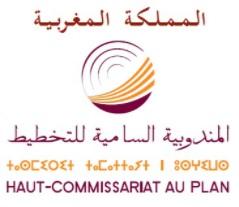 التكلفة الاقتصادية للعنف ضد الفتيات والنساء:النفقات وفقدان الدخل لدى الأسر في إطار حملة التعبئة الوطنية والدولية من أجل القضاء على العنف ضد المرأة، تعرض المندوبية السامية للتخطيط النتائج المتعلقة بالتكلفة الاقتصادية للعنف ضد النساء والفتيات الصادرة عن بحثها الوطني حول العنف ضد النساء والرجال الذي تم إنجازه بدعم من منظمة الأمم المتحدة للمرأة بالمغرب خلال الفترة الممتدة بين فبراير ويوليوز 2019.تشكل التكلفة الاقتصادية للعنف عبئًا ثقيلًا سواء على المجتمع من خلال منظومته الصحية وخدمات الدعم الاجتماعي المتاحة ومنظومته القانونية والميزانيات المخصصة لوضع السياسات أو خطط العمل من أجل مكافحة العنف ضد النساء وفقدان الإنتاج الاقتصادي أو على الأفراد والأسر نتيجة تحملهم النفقات المترتبة عن الولوج إلى مختلف الخدمات وفقدان الدخل بسبب التوقف عن العمل وعن القيام بالأعمال المنزلية غير مدفوعة الأجر.مكنت المعطيات التي أتاحها بحث 2019 من تقدير التكلفة النقدية للعنف لأول مرة في المغرب، والمتعلقة تحديدًا بالتكاليف المباشرة وغير المباشرة للعنف ضد النساء التي يتحملها الأفراد وأسرهم في كافة فضاءات العيش وبالنسبة لشكلي العنف الجسدي والجنسي خلال ال12 شهرًا التي سبقت البحث.تشمل التكاليف الملموسة المباشرة للعنف ضد النساء المصاريف المؤداة مقابل الولوج لمختلف الخدمات (الصحة والعدالة والشرطة) والإيواء وتعويض أو إصلاح الممتلكات التي تم إتلافها. وتتعلق التكاليف الملموسة غير المباشرة "بتكلفة الفرصة البديلة" التي تشمل فقدان الدخل بسبب التغيب عن العمل المؤدى عنه والتوقف عن أداء الأعمال المنزلية والتغيب عن الدراسة.يتم تقدير التكلفة الاقتصادية للعنف باستخدام مقاربة تقدير تكلفة " غياب الفعل أو المشكلة" التي تقيم آثار العنف من خلال التقدير النقدي للتكاليف المباشرة المختلفة والتكاليف غير المباشرة التي يتحملها الضحايا والأسر. يعتمد هذا التقدير الطريقة المحاسباتية التي ترتكز على جمع التكاليف المترتبة عن الولوج إلى مختلف الخدمات والتكاليف المتعلقة بإصلاح أو استبدال الممتلكات التي تم إتلافها والإيواء في حالة مغادرة المنزل والدخل المفقود بسبب الغياب عن العمل أو المدرسة والتوقف عن القيام بالأعمال المنزلية نتيجة التعرض لحادث العنف الأشد حدة.يكلف العنف الجسدي والجنسي للأسر 2.85 مليار درهم أو 957 درهم لكل ضحيةتحمل 22.8% من بين مجموع النساء ضحايا العنف الجسدي و/ أو الجنسي اللاتي تعرضن للعنف خلال 12 شهرًا التي سبقت البحث أو أسرهن، أيا كان مجال العيش، التكاليف المباشرة أو غير المباشرة للعنف. وتقدر التكلفة الإجمالية للعنف بـ 2.85 مليار درهم. وبقسمة هذه التكلفة على العدد الإجمالي للضحايا، يبلغ متوسط التكلفة حوالي 957 درهم لكل ضحية. تقدر حصة الوسط الحضري من مجموع التكلفة الاقتصادية الإجمالية للعنف 72% (2.05 مليار درهم) و28% بالوسط القروي (792 مليون درهم). كما ان متوسط التكلفة التي تتحملها الضحايا في الوسط الحضري (1000 درهم لكل ضحية) أعلى من تلك التي تحملناها في الوسط القروي (862 درهم لكل ضحية). وتشكل التكاليف المباشرة الجزء الأكبر من التكلفة الاقتصادية الإجمالية بحصة 82٪ (2.33 مليار درهم) مقابل 18٪ فقط كحصة للتكاليف غير المباشرة (517 مليون درهم).ويحتكر الفضاء الزوجي لوحده أكثر من ثلثي التكلفة الاقتصادية الإجمالية للعنف بحصة 70% (تكلفة إجمالية تقدر بـ 1.98 مليار درهم) يليه فضاء الأماكن العمومية بحصة 16% (448 مليون درهم) ثم الوسط العائلي بحصة 13% (366 مليون درهم).فيما يتعلق بشكل العنف، فإن 85 % من التكلفة الاقتصادية الإجمالية للعنف تعود للعنف الجسدي (2.4 مليار درهم) و15.3٪ (436 مليون درهم) للعنف الجنسي.المبيان 1: بنية التكلفة الإجمالية للعنف ضد المرأة حسب نوع التكلفة ووسط الإقامة وأشكال العنف ومجالات العنف (ب%)المصدر: المندوبية السامية للتخطيط، البحث الوطني حول العنف ضد النساء والرجال 2019   الجدول 1: نسبة النساء المعنفات اللواتي تحملن تكاليف العنف وتوزيع التكلفة الإجمالية للعنف حسب مجال حدوثه وشكله، ونوع التكلفة، ومكان الإقامة المصدر: المندوبية السامية للتخطيط، البحث الوطني حول العنف ضد النساء والرجال 2019   ما يقرب من 70% من التكلفة المباشرة للعنف يعود إلى العنف الزوجي و43% للنفقات المتعلقة بالصحةتقدر التكلفة المباشرة بـ 2.3 مليار درهم بالنسبة لضحايا العنف الجسدي و / أو الجنسي، الذين تحملوا النفقات (20 %)، نتيجة لمجموع أحداث العنف الأكثر حدة التي تعرضوا لها خلال الإثنى عشر شهرًا التي سبقت البحث.ما يقرب من 85% من التكلفة المباشرة للعنف (1.98 مليار درهم) ترتبط بالعنف الجسدي و15% (353 مليون درهم) بالعنف الجنسي.ويكلف العنف ضد النساء في الوسط الحضري بالنسبة للمعنفات ولأسرهن 1.73 مليار درهم، مقابل 601 مليون درهم في الوسط القروي. وتمثل التكلفة التي يتحملها سكان المدن ما يقرب من ثلاثة أرباع التكلفة المباشرة الإجمالية للعنف (74.2%). ويعود ما يقرب من 70% من التكلفة المباشرة للعنف في الفضاء الزوجي (1.63 مليار درهم) و15% للعنف في الأماكن العمومية (356 مليون درهم) و13% في الوسط العائلي (307 مليون درهم).تمثل التكاليف المترتبة عن الولوج للخدمات الصحية 42.3% من التكلفة المباشرة (986 مليون درهم)، تليها في المرتبة الثانية المصاريف المتعلقة باللجوء للخدمات القانونية والقضائية (25.8% أي 600 مليون درهم). ومصاريف استبدال أو إصلاح الأغراض التي تم إتلافها (17.9 % أي 417 مليون درهم) والإيواء بفعل مغادرة البيت (13.5 % أي 314 مليون درهم) ثم اللجوء لخدمات المجتمع المدني (0.5% أي 11 مليون درهم).المبيان 2: بنية التكلفة المباشرة للعنف حسب نوع النفقات (ب%)المصدر: المندوبية السامية للتخطيط، البحث الوطني حول العنف ضد النساء والرجال 2019أكثر من 44% من التكلفة غير المباشرة تعود إلى خسارة أيام العمل المؤدى عنهتقدر التكلفة غير المباشرة التي يتحملها 8% من ضحايا العنف الجسدي و / أو الجنسي، خلال الإثنى عشر شهرًا التي سبقت البحث، بحوالي 517 مليون درهم (326 مليون درهم في المناطق الحضرية و190.8 مليون درهم في المناطق القروية). ما يقرب من 84% من التكاليف غير المباشرة تعود للعنف الجسدي (434 مليون درهم). ويمثل الفضاء الزوجي 68% من التكلفة الإجمالية غير المباشرة، تليه الأماكن العمومية (18%) والفضاء العائلي (11%).أكثر من 55% (284 مليون درهم) من إجمالي التكلفة غير المباشرة تتعلق بالتكلفة التقديرية لأيام العمل المنزلي المفقودة، أي 281.2 مليون درهم بالنسبة للنساء ضحايا العنف و3.1 مليون درهم بالنسبة لأزواجهن. ما يقرب من 44% من هذه التكلفة (227 مليون درهم) يعود إلى فقدان الدخل نتيجة التغيب عن العمل المؤدى عنه بالنسبة للنساء ضحايا العنف (172 مليون درهم) ولأزواجهن (55 مليون درهم). وتمثل تكلفة أيام التغيب عن الدراسة للضحايا واطفالهن بسبب حوادث العنف ضد النساء 1% من مجموع التكلفة الإجمالية غير المباشرة (5.7 مليون درهم).المبيان 3: بنية التكلفة غيرالمباشرة للعنف (ب%)المصدر: المندوبية السامية للتخطيط، البحث الوطني حول العنف ضد النساء والرجال 2019كلف العنف الزوجي للأسر 1.98 مليار درهمقدرت كلفة العنف ضد النساء في الفضاء الزوجي بالنسبة ل 24% من الضحايا اللواتي إضطررن لتحمل تكاليف مباشرة و / أو غير مباشرة، 1.98 مليار درهم خلال الإثنى عشر شهرًا التي سبقت البحث (1.3 مليار درهم في الوسط الحضري و681 مليون درهم في الوسط القروي). تبلغ هذه التكلفة 1.67 مليار درهم بالنسبة للعنف الجسدي و308 مليون درهم بخصوص العنف الجنسي.بمجموع بلغ 1.63 مليار درهم، تمثل التكلفة المباشرة 82% من التكلفة الإجمالية للعنف الزوجي. وتصل هذه التكلفة إلى 1.36 مليار درهم بالنسبة للعنف الجسدي أي ما يقرب من 84% من التكلفة المباشرة و267 مليون درهم بالنسبة للعنف الجنسي.من بين ضحايا العنف الزوجي، اضطرت 21% من النساء المعنفات إلى تحمل مصاريف مباشرة عقب تعرضهن لأحداث العنف الأكثر حدة خلال 12 عشر شهرًا التي سبقت البحث. تمثل المصاريف التي تم دفعها مقابل الخدمات الصحية 45.3% من التكلفة المباشرة للعنف الزوجي (737 مليون درهم). تليها المصاريف المتعلقة باللجوء للخدمات القانونية والقضائية بنسبة 25% (406.8 مليون درهم) ونفقات الإيواء بعد مغادرة البيت ب 18% (293.1 مليون درهم) وتكاليف استبدال وإصلاح الممتلكات التي تم إتلافها ب 11.3% (185 مليون درهم) واللجوء لخدمات المجتمع المدني بنسبة 0.5% (7.7 مليون درهم).تقدر التكلفة غير المباشرة للعنف الزوجي بـ 351 مليون درهم بالنسبة ل 10% من الضحايا اللواتي اضطررن إلى التوقف عن مزاولة الأشغال المنزلية و / أو العمل المؤدى عنه / أو الدراسة. ويمثل العنف الجسدي من هذه التكلفة 310 مليون درهم (88.5%) والعنف الجنسي 40.5 مليون درهم (11.5%). وتعود 63% من هذه التكلفة غير المباشرة إلى تكلفة الأيام المفقودة من العمل المنزلي بالنسبة للضحايا ولأزواجهن (222 مليون درهم) و36% منها لفقدان أيام العمل المؤدى عنه (126 مليون درهم) وأقل من 1% لضياع أيام الدراسة للأطفال (2.7 مليون درهم).المبيان 4: بنية التكلفة المباشرة وغير المباشرة للعنف الزوجي حسب نوع النفقات (ب%)المصدر: المندوبية السامية للتخطيط، البحث الوطني حول العنف ضد النساء والرجال 2019تقدر تكلفة العنف داخل الفضاء العائلي بحوالي 366.3 مليون درهمتقدر التكلفة الإجمالية للعنف العائلي بالنسبة ل 24.4% من النساء اللواتي تحملن التكاليف بسبب العنف الجسدي و / أو الجنسي الذي تعرضن له خلال الـ 12 شهرًا التي سبقت البحث بـ 366 مليون درهم.وتعود تقريبا كل هذه التكلفة (94% أو 343 مليون درهم)  للعنف الجسدي و6% الباقية (22.9 مليون درهم) للعنف الجنسي.فيما يتعلق بالتكلفة المباشرة، أدت حوادث العنف الممارس على الفتيات والنساء من قبل أفراد الأسرة (أو الأصهار) إلى إنفاق سنوي قدره 307 مليون درهم أي ما يعادل 84% من التكلفة الإجمالية لهذا المجال يتحمله 20.5% من النساء الضحايا وأسرهن.وفي هذا المجال، تلجأ النساء ضحايا العنف للخدمات القانونية والقضائية أكثر من خدمات الرعاية الصحية. وتقدر التكاليف المترتبة عن ذلك على التوالي بـ 124.5 مليون درهم و119 مليون درهم. كما يترتب عن إصلاح أو استبدال الممتلكات التي تم إتلافها إثر حوادث العنف تكلفة إجمالية قدرها 41.8 مليون درهم. وأنفقت النساء اللواتي غادرن بيت الأسرة ما مجموعه 21.3 مليون درهم مقابل مصاريف السكن المترتبة عن مغادرتهن للبيت.بالنسبة لـ 15.9% من الضحايا اللواتي اضطررن لتحمل نفقات غير مباشرة، فإن حوادث العنف التي حدثت في الفضاء العائلي خلال الـ 12 شهرًا التي سبقت البحث أدت إلى تكلفة إجمالية غير مباشرة قدرها 59.1 مليون درهم. أكثر من 85% من هذه التكلفة أي 50.5 مليون درهم يعود إلى العنف الجسدي و15% (8.6 مليون درهم) إلى العنف الجنسي. وعلى غرار المجال الزوجي، يعود الجزء الأكبر من هذه التكلفة إلى تكلفة العمل المنزلي الذي تخلت عنه النساء الضحايا وأزواجهن بقيمة 36.2 مليون درهم (61.3% من التكلفة غير المباشرة لهذا المجال)، تليها التكلفة المترتبة عن فقدان العمل المؤدى عنه ب 19.9 مليون درهم (33.7%) وتكلفة تغيب أطفال الضحايا عن الدراسة ب 3 مليون درهم (5%). المبيان 5: بنية التكلفة المباشرة وغير المباشرة للعنف العائلي حسب نوع النفقات (ب%)المصدر: المندوبية السامية للتخطيط، البحث الوطني حول العنف ضد النساء والرجال 2019تكلفة العنف للأسر في الأماكن العمومية تقدر ب 447.6 مليون درهممن بين النساء اللواتي تعرضن للعنف في الأماكن العمومية، تحمل 16.2% منهن نفقات مباشرة وغير مباشرة تقدر بـ 448 مليون درهم خلال الـ 12 شهرًا التي سبقت البحث منها 358.5 مليون درهم نتيجة أفعال العنف الجسدي (80% من التكلفة الإجمالية) و98.2 مليون درهم بسبب أفعال العنف الجنسي (20%).تبلغ التكلفة الإجمالية المباشرة لأحداث العنف الجسدي و / أو الجنسي في الأماكن العمومية التي حدثت خلال 12 عشر شهرًا التي سبقت البحث، بالنسبة لـ 15% من النساء اللواتي تحملن نفقات مترتبة عن هذا العنف، 356 مليون درهم أي ما يعادل 80 % من التكلفة الإجمالية في هذا المجال. أكثر من نصف هذه التكلفة (52%) تتعلق باستبدال أو إصلاح الممتلكات التي تم إتلافها (183 مليون درهم). تمثل النفقات المتعلقة بالخدمات الصحية 29% (103 مليون درهم) وتلك المرتبطة باللجوء للخدمات القانونية والقضائية 19% (66.2 مليون درهم).نتج عن حوادث العنف الجسدي و/أو الجنسي في الأماكن العمومية خلال 12 عشر شهرًا التي سبقت البحث، بالنسبة لـ 6.3% من الضحايا، تكلفة غير مباشرة إجمالية قدرها 91.6 مليون درهم منها 68.6 مليون (75%) بسبب فقدان أيام العمل المؤدى عنه للضحايا ولأزواجهن.المبيان 6: بنية التكلفة المباشرة وغير المباشرة للعنف في الأماكن العمومية حسب نوع النفقات (ب%)المصدر: المندوبية السامية للتخطيط، البحث الوطني حول العنف ضد النساء والرجال 2019نسبة النساء اللواتي تحملن تكاليف من بين النساء المعنفات (ب%)التكلفة الإجمالية (بمليون درهم)النسبة ضمن التكلفة الإجمالية (ب%)مجالات العنفالفضاء الزوجي24,21 98069,6مجالات العنفالفضاء العائلي24,436612,9مجالات العنفمكان العمل21,9481,7مجالات العنفمكان الدراسة6,540,1مجالات العنفمكان عمومي16,244815,7أشكال العنفالجسدي34,82 40984,7أشكال العنفالجنسي6,143615,3نوع التكلفةتكلفة مباشرة20,32 32881,8نوع التكلفةتكلفة غير مباشرة8,251718,2وسط الإقامةحضري242 05372,2وسط الإقامةقروي20,179227,8المجموعالمجموع22,82 845100